SICUREZZA SUL LAVORO – ZOOMPer conoscere le date scrivere alla mail emiliano.feller@tin.it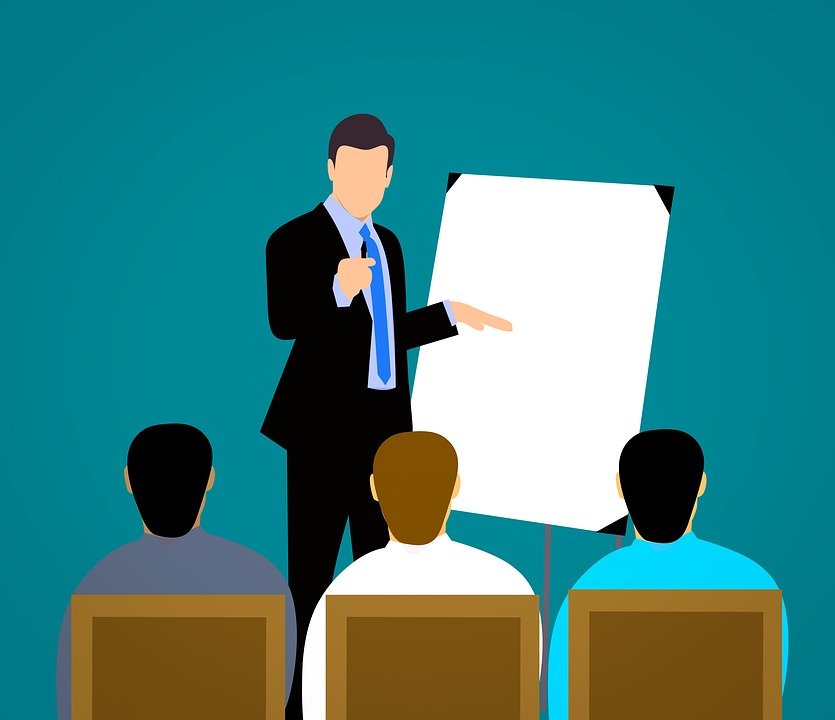 CORSO HACCP - ZOOMPer conoscere le date scrivere alla mail emiliano.feller@tin.itMODALITA’ DIDATTICALa formazione per la Sicurezza sul lavoro deve essere effettuata per tutti i Lavoratori come da D.Lgs. n. 81/08 e dall’Accordo Stato Regioni del 2011.Formazione Generale (4 ore)Formazione Specifica (4 ore) .. per attività a rischio bassoAggiornamento sicurezza: ogni 5 anni fare almeno 6 ore di formazione.Lo Studio dott. BRANDOLESE LIA è in grado di predisporre un Piano della Formazione per il personale della Vostra azienda in base a quanto richiesto dalla norma, in base alla formazione pregressa e in base alle esigenze formative di ogni azienda.Presso ogni AZIENDA deve essere presente il Responsabile del Piano di Autocontrollo HACCP, che ha firmato il documento per la sicurezza degli alimenti, come previsto dal Reg. (CE) n. 852/2004.Formazione Haccp, etichettatura e allergeni per tutti gli Operatori (3 ore)Formazione Haccp per il Responsabile del Piano di Autocontrollo (4 ore)Per la formazione il Responsabile del Piano di Autocontrollo deve fare il CORSO RES 21.Questo Corso è stato predisposto dallo Studio BRANDOLESE, con il Manuale Principi di Igiene HACCP e un Test di Verifica di 30 domande.Per chiedere i documenti per il CORSO RES 21 è sufficiente chiamare lo Studio Brandolese.Per iscrizione ai Corsi:Inviare una mail a: emiliano.feller@tin.it Riportare: Cognome, Nome, Data di nascita.Nome azienda.Mansione.Contatto telefonico.Indirizzo mail per seguire l’incontro in modalità ZOOMCome metodologia didattica, sarà data prevalenza alla formazione a distanza, utilizzando le tecnologie del web.Il contatto telefonico è indispensabile per una verifica dell’apprendimento.